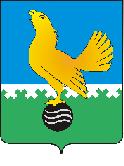 МУНИЦИПАЛЬНОЕ ОБРАЗОВАНИЕгородской округ Пыть-ЯхХанты-Мансийского автономного округа-ЮгрыАДМИНИСТРАЦИЯ ГОРОДАР А С П О Р Я Ж Е Н И ЕОт 23.01.2024										№ 78-раОб утверждении состава комиссии по формированию реестров программ дополнительного образования на 2024 годВ соответствии с пунктом 3.4. приложения к постановлению администрации города Пыть-Яха от 04.09.2023 №252-па «Об утверждении положения о персонифицированном дополнительном образовании»:Утвердить состав комиссии по формированию реестров программ дополнительного образования на 2024 год согласно приложению.	2.	Отделу по обеспечению информационной безопасности                                   (Мерзляков А.А.) разместить распоряжение на официальном сайте администрации города в сети Интернет.3.	Контроль за исполнением распоряжения возложить на заместителя главы города (направление деятельности – социальные вопросы).И.о.главы города Пыть-Яха                                                              О.Н. Иревлин Приложениек распоряжению администрациигорода Пыть-Яхаот 23.01.2024 № 78-раСостав комиссии по формированию реестров программ дополнительного образования на 2024Букреева М.Ю.начальник управления по образованию администрации города Пыть-Яха,                                                                                                                                                                                                                                                                                                                                                                                                                                                      председатель комиссииЧлены комиссии:Лебедева О.К.начальник отдела воспитания и дополнительного образования детей управления по образованию администрации города Пыть-ЯхаОчнева А.В.начальник отдела мониторинга, экономики и муниципальных заданий управления по образованию администрации города Пыть-ЯхаБуряк Т.Д.главный специалист отдела мониторинга, экономики и муниципальных заданий управления по образованию администрации города Пыть-Яха Доценко О.С.директор муниципального автономного учреждения дополнительного образования «Центр детского творчества»Кривощапова Л.В.заместитель директора по учебно-воспитательной работе муниципального бюджетного общеобразовательного учреждения средняя общеобразовательная школа №5Пантелеева М.В.методист муниципального автономного общеобразовательного учреждения «Комплекс средняя общеобразовательная школа - детский сад»